Администрация Дзержинского районаКрасноярского краяПОСТАНОВЛЕНИЕс.Дзержинское16.10.2020										№ 526-пО внесении изменений в постановление администрации района от 03.11.2015 № 596-п «Об утверждении муниципальной программы «Развитие массовой физической культуры и спорта»»В соответствии со статьей 179 Бюджетного кодекса Российской Федерации, постановлением администрации Дзержинского района от 30.08.2013 года № 791-п «Об утверждении Порядка принятия решений о разработке муниципальных программ Дзержинского района, их формировании и реализации», руководствуясь ст. 19 Устава района, ПОСТАНОВЛЯЮ:1. Внести в постановление администрации района от 03.11.2015 № 596-п «Об утверждении муниципальной программы «Развитие массовой физической культуры и спорта»» следующие изменения:1.1. паспорт муниципальной программы «Развитие массовой физической культуры и спорта» изложить в новой редакции согласно приложению, к настоящему постановлению.2. Опубликовать настоящее Постановление на официальном сайте администрации Дзержинского района в сети Интернет, в районной газете «Дзержинец».3. Контроль, за исполнением постановления возложить на заместителя главы района по общественно-политическим вопросам Ю.С. Гончарика.4. Постановление вступает в силу в день, следующий за днем его официального обнародования.Глава Дзержинского района						В.Н. Дергунов Приложениек постановлению администрации районаот 16.10.2020 № 526-пМуниципальная программа Дзержинского района «Развитие массовой физической культуры и спорта»1. Паспорт муниципальной программы  2.Характеристика текущего состояния в сфере физической культуры и спорта, с указанием основных показателей социально-экономического развития Дзержинского района.В обеспечении массовой физической культуры и спорта в Дзержинском районе сделана ставка на работу по формированию сети спортивных клубов по месту жительства, занятия на спортивных объектах «групп здоровья». В районе функционирует 2 спортивный клуб по месту жительства, который создан в рамках долгосрочной целевой программы «От массовости к мастерству», а также «группа здоровья». В Дзержинском районе систематически физической культурой и спортом на конец 2020 года занимается 2987 человек, что составляет 38,11 % от числа жителей района.В районе ежегодно организовываются и проводятся 50-60 физкультурных, спортивных мероприятий с общим количеством участников и зрителей около 5 000 человек.В Дзержинском районе функционирует 1 учреждение дополнительного образования МБУ ДО «ДЮСШ». В 2019 году в МБУ ДО «ДЮСШ» численность учащихся - 278 человек.На базе Муниципального бюджетного образовательного учреждения Дзержинская средняя школа №2 функционирует физкультурно-спортивный клуб «Бригантина» в котором занимается 158 школьников.На территории Дзержинского района расположены 39 спортивных сооружений, в том числе 10 спортивных залов, 24 плоскостных спортивных сооружений, 1 лыжная база, 4 прочих сооружения.Приоритетным для района является обеспечений условий развития спартакиадного движения, массовых всероссийских акций, из которых наиболее массовыми являются «Лыжня России», лыжные гонки «Преодолей себя», «Кросс нации», «Оранжевый мяч», «Беги за мной», «Юный Олимпиец».На территории района функционирует Центр тестирования «Всероссийского физкультурного спортивного комплекса». В 2020 году выполнили норматив ГТО – 36 человек.В целом при значительной устойчиво положительной динамике количества жителей систематически занимающихся физической культурой и спортом, и позитивную динамику развития массовой физической культуры и спорта, в Дзержинском районе сохраняют актуальность следующие проблемные вопросы:Недостаток спортивных сооружений как крытых, так и плоскостных.2. Слабая материально-техническая, методическая база, кадровое обеспечение спортивных клубов по месту жительства, проблемы с помещениями для размещения спортивных клубов.3. Отсутствие системы при проведении работы по пропаганде здорового образа жизни. 4. Недостаточное финансирование официальных физкультурных, спортивных мероприятий. Для дальнейшего развития физической культуры и спорта на территории Дзержинского района необходимо: - строительство физкультурно-оздоровительного комплекса, строительство стадиона с искусственным покрытием.- усилить работу по развитию сети спортивных клубов по месту жительства; - продолжить работу по укреплению инфраструктуры физической культуры и спорта;- совершенствовать систему проведения официальных физкультурных спортивных мероприятий;- усилить работу по пропаганде здорового образа жизни;- усилить работу по тестированию населения в рамках «Всероссийского физкультурного комплекса» ГТО.Учитывая текущие выводы, в программе запланирован комплекс мер по реализации календарного плана официальных физкультурных, спортивных мероприятий. Обеспечение программных мероприятий приведет к росту интереса населения к занятиям физической культурой и спортом, ведению здорового образа жизни и позволит решить цели и задачи программы. Невыполнение целевых показателей и показателей результативности программы в полном объеме может быть обусловлено финансовыми рисками, вызванными недостаточностью и несвоевременностью объемов финансирования из местного бюджета.3. Приоритеты и цели социально-экономического развития физической культуры и спорта, описание основных целей и задач муниципальной программы, прогноз развития в сфере физической культуры и спортаЦель программы: создание условий, обеспечивающих возможность гражданам систематически заниматься физической культурой и спортом, повышение спортивного мастерства.Задачи программы:- развитие устойчивой потребности всех категорий населения района к здоровому образу жизни, формирование мотивации к регулярным занятиям физической культурой и спортом посредством проведения, участия в официальных физкультурных, спортивных мероприятий; - поддержка существующих и создание новых спортивных клубов по месту жительства;- укрепление материально технической базы учреждений физкультурно-спортивной направленности;- информирование жителей о мероприятиях в области физической культуры и спорта;- оборудование центра тестирования «Всероссийского физкультурно-спортивного комплекса» ГТО.4. Механизм реализации отдельных мероприятий муниципальной программы Реализацию муниципальной программы осуществляют:- отдел культуры, молодежной политики и спорта;- учреждения физкультурно-спортивной направленности МБУ ДО «ДЮСШ».Финансирование мероприятий программы осуществляется за счет средств бюджета Дзержинского района, в соответствии с мероприятиями программы, согласно приложению № 2 к программе (далее - мероприятия программы).Главными распорядителями средств бюджета является администрация Дзержинского района.Мероприятия муниципальной программы, по каждой задаче, финансирование которых предусмотрено в соответствующем финансовом году, осуществляются в комплексе путем предоставления средств на проведение мероприятий, включенных в календарный план. 5. Прогноз конечных результатов программы, характеризующих целевое состояние уровня и качества жизни населения, физической культуры и спорта на территории Дзержинского районаСвоевременная и в полном объеме реализация Программы позволит:  - увеличить долю населения систематически, занимающихся физической культурой и спортом (44,32 % - 2023);- увеличить долю учащихся и студентов, систематически занимающихся физической культурой и спортом, в общей численности учащихся и студентов (в 2023 до 87,46%);- увеличить долю лиц с ограниченными возможностями здоровья и инвалидов, систематически занимающихся физической культурой и спортом, в общей численности данной категории населения (в 2023 году до 3,8 %);- увеличить количество жителей, проинформированных о мероприятиях в области физической культуры и спорта (до 11,0 тыс. человек в 2023 году).- увеличить количество населения прошедших тестирование «Всероссийского физкультурно-спортивного комплекса» ГТО. (увеличение до 15 % к 2023 году)Перечень целевых показателей и показателей результативности программы с расшифровкой плановых значений по годам ее реализации представлены в приложении № 1.6. Организация управления муниципальной программой и контроль за ходом её выполненияУправление реализацией программы осуществляет отдел культуры, молодежной политики и спорта администрации Дзержинского района.Ответственный исполнитель (отдел культуры, молодежной политики и спорта) для обеспечения мониторинга и анализа хода реализации программы организует ведение и представление ежеквартальной отчетности (за первый, второй и третий кварталы).  Отчеты о реализации программы, представляются ответственным исполнителем программы одновременно в финансовое управление и отдел экономики и труда администрации Дзержинского района ежеквартально не позднее 10 числа второго месяца, следующего за отчетным, согласно приложениям 8 - 11 к постановлению администрации Дзержинского района Красноярского края от 30.08.2013 № 791 «Об утверждении Порядка принятия решений о разработке муниципальных программ Дзержинского района, их формировании и реализации».Годовой отчет о ходе реализации программы формируется ответственным исполнителем, и направляется на согласование соисполнителям на бумажных носителях и в электронном виде.Согласованный соисполнителями годовой отчет представляется в отдел экономики и труда администрации Дзержинского района до 1 марта года, следующего за отчетным.Контроль за целевым использованием бюджетных средств осуществляет администрация Дзержинского района. 7. Информация о ресурсном обеспечении и прогнозной оценке расходов 
на реализацию целей муниципальной программы. Объем бюджетных ассигнований на реализацию мероприятий программы составляет всего 17 381,344 тыс. рублей, в том числе федеральный бюджет 2 994,080 тыс. рублей, в том числе по годам:2020 год – 2 994,080 тыс. рублей.краевой бюджет 6 689,820 тыс. рублей, в том числе по годам:2016 год -  420,900 тыс. рублей, 2017 год – 0,00 тыс. рублей,2018 год – 500,00 тыс. рублей,2019 год – 0,00 тыс. рублей,2020 год – 5 768,920 тыс. рублей.местный бюджет 7 697,444 тыс. рублей, в том числе по годам:2016 год - 605,700 тыс. рублей,2017 год – 1 002,192 тыс. рублей,2018 год – 1 128,767 тыс. рублей,2019 год – 889,176 тыс. рублей,2020 год – 1 172,093 тыс. рублей,2021 год – 1 212,852 тыс. рублей,2022 год – 843,332 тыс. рублей,2023 год – 843,332 тыс. рублей.Основными направлениями расходов является обеспечение условий для развития физической культуры, школьного спорта и массового спорта на территории муниципального района.Распределение планируемых расходов, ресурсное обеспечение и прогнозная оценка расходов на реализацию целей муниципальной программы с учетом источников финансирования, в том числе по уровням бюджетной системы, представлено в приложении № 3 к муниципальной программе.8.  Система программных мероприятий.Перечень мероприятий программы приведен в приложении № 2 к муниципальной программе.Приложение № 1к муниципальной программе Дзержинского района «Развитие массовой физической культуры и спорта»Цели, целевые показатели, задачи, показатели результативностиПриложение № 2к муниципальной программе Дзержинского района «Развитие массовой физической культуры и спорта»Перечень мероприятий программы с указанием объема средств на их реализацию и ожидаемых результатовПриложение № 3к муниципальной программе Дзержинского района «Развитие массовой физической культуры и спорта»Ресурсное обеспечение и прогнозная оценка расходов на реализацию целей муниципальной программы Дзержинского района с учетом источников финансирования, в том числе по уровням бюджетной системыНаименование муниципальной        
программы           «Развитие массовой физической культуры и спорта» (далее – программа)Основание для разработки муниципальной программыСтатья 179 Бюджетного кодекса Российской Федерации;Постановление администрации Дзержинского района Красноярского края от 30.08.2013 № 791 «Об утверждении Порядка принятия решений о разработке муниципальных программ Дзержинского района, их формировании и реализации»;Распоряжение администрации Дзержинского района Красноярского края от 25.07.2019 80-рФЗ от 06.10.2003 № 131-ФЗ «Об общих принципах организации местного самоуправления в Российской ФедерацииРазработчик  программыОтдел культуры, молодежной политики и спорта  администрации Дзержинского районаОтветственный исполнитель муниципальной программыОтдел культуры, молодежной политики и спорта администрации Дзержинского района Соисполнители муниципальной программыМуниципальное бюджетное учреждение дополнительного образования «Детско-юношеская спортивная школа».перечень подпрограмм и отдельных мероприятий муниципальной программы отсутствуютЦель муниципальной 
программы     Создание условий, обеспечивающих возможность гражданам систематически заниматься физической культурой и спортом, повышение спортивного мастерства.Задачи муниципальной программыРазвитие устойчивой потребности всех категорий населения района к здоровому образу жизни, формирование мотивации к регулярным занятиям физической культурой и спортом посредством проведения, участия в официальных физкультурных, спортивных мероприятиях;Поддержка существующих и создание новых спортивных клубов по месту жительства;Укрепление материально технической базы учреждений физкультурно-спортивной направленности;Информирование жителей о мероприятиях в области физической культуры и спорта;Оборудование центра тестирования «Всероссийского физкультурно-спортивного комплекса» ГТО.Сроки и этапы
реализации муниципальной программы2016 - 2023 годы.Целевые индикаторы муниципальной программы    Доля населения систематически, занимающихся физической культурой и спортом (в 2023 – 44,32 %);Доля учащихся и студентов, систематически занимающихся физической культурой и спортом, в общей численности учащихся и студентов (в 2023-87,46%);Доля лиц с ограниченными возможностями здоровья и инвалидов, систематически занимающихся физической культурой и спортом, в общей численности данной категории населения (увеличение до 5,7 % в 2023 году);Количество жителей, проинформированных о мероприятиях в области физической культуры и спорта (увеличение   до 11,00 тыс. человек в 2023 году).Доля населения прошедших тестирование «Всероссийского физкультурно-спортивного комплекса» ГТО. (до 15 % к 2023 году) приложение 1 к настоящему паспорту.Объемы и источники финансирования муниципальной программы      Объем бюджетных ассигнований на реализацию мероприятий программы составляет всего 17 381,344 тыс. рублей, в том числе федеральный бюджет 2 994,080 тыс. рублей, в том числе по годам:2020 год – 2 994,080 тыс. рублей.краевой бюджет 6 689,820 тыс. рублей, в том числе по годам:2016 год -  420,900 тыс. рублей, 2017 год – 0,00 тыс. рублей,2018 год – 500,00 тыс. рублей,2019 год – 0,00 тыс. рублей,2020 год – 5 768,920 тыс. рублей.местный бюджет 7 697,444 тыс. рублей, в том числе по годам:2016 год - 605,700 тыс. рублей,2017 год – 1 002,192 тыс. рублей,2018 год – 1 128,767 тыс. рублей,2019 год – 889,176 тыс. рублей,2020 год – 1 172,093 тыс. рублей,2021 год – 1 212,852 тыс. рублей,2022 год – 843,332 тыс. рублей,2023 год – 843,332 тыс. рублей.Контроль за исполнением программыАдминистрация Дзержинского района в лице заместителя главы района по общественно-политическим вопросам.№  
п/пЦель,    
целевые индикаторы 
Единица
измеренияИсточник 
информации2016 год2017 год2018 год2019 год2020 год2021 год2022 год2023 годЦель: Создание условий для развития молодежной политики, физической культуры и спорта в интересах развития Дзержинского районаЦель: Создание условий для развития молодежной политики, физической культуры и спорта в интересах развития Дзержинского районаЦель: Создание условий для развития молодежной политики, физической культуры и спорта в интересах развития Дзержинского районаЦель: Создание условий для развития молодежной политики, физической культуры и спорта в интересах развития Дзержинского районаЦель: Создание условий для развития молодежной политики, физической культуры и спорта в интересах развития Дзержинского районаЦель: Создание условий для развития молодежной политики, физической культуры и спорта в интересах развития Дзержинского районаЦель: Создание условий для развития молодежной политики, физической культуры и спорта в интересах развития Дзержинского районаЦель: Создание условий для развития молодежной политики, физической культуры и спорта в интересах развития Дзержинского районаЦель: Создание условий для развития молодежной политики, физической культуры и спорта в интересах развития Дзержинского районаЦель: Создание условий для развития молодежной политики, физической культуры и спорта в интересах развития Дзержинского районаЦель: Создание условий для развития молодежной политики, физической культуры и спорта в интересах развития Дзержинского районаЦель: Создание условий для развития молодежной политики, физической культуры и спорта в интересах развития Дзержинского районаЦель: Создание условий для развития молодежной политики, физической культуры и спорта в интересах развития Дзержинского районаЗадача. Создание доступных условий для занятий населения Дзержинского района различных возрастных, профессиональных и социальных групп физической культурой и спортомЗадача. Создание доступных условий для занятий населения Дзержинского района различных возрастных, профессиональных и социальных групп физической культурой и спортомЗадача. Создание доступных условий для занятий населения Дзержинского района различных возрастных, профессиональных и социальных групп физической культурой и спортомЗадача. Создание доступных условий для занятий населения Дзержинского района различных возрастных, профессиональных и социальных групп физической культурой и спортомЗадача. Создание доступных условий для занятий населения Дзержинского района различных возрастных, профессиональных и социальных групп физической культурой и спортомЗадача. Создание доступных условий для занятий населения Дзержинского района различных возрастных, профессиональных и социальных групп физической культурой и спортомЗадача. Создание доступных условий для занятий населения Дзержинского района различных возрастных, профессиональных и социальных групп физической культурой и спортомЗадача. Создание доступных условий для занятий населения Дзержинского района различных возрастных, профессиональных и социальных групп физической культурой и спортомЗадача. Создание доступных условий для занятий населения Дзержинского района различных возрастных, профессиональных и социальных групп физической культурой и спортомЗадача. Создание доступных условий для занятий населения Дзержинского района различных возрастных, профессиональных и социальных групп физической культурой и спортомЗадача. Создание доступных условий для занятий населения Дзержинского района различных возрастных, профессиональных и социальных групп физической культурой и спортомЗадача. Создание доступных условий для занятий населения Дзержинского района различных возрастных, профессиональных и социальных групп физической культурой и спортомЗадача. Создание доступных условий для занятий населения Дзержинского района различных возрастных, профессиональных и социальных групп физической культурой и спортом1Доля населения систематически, занимающихся физической культурой и спортом%Ведомственная отчетность26,0527.0533,735,3338,1140,7843,0544,322Доля учащихся и студентов, систематически занимающихся физической культурой и спортом, в общей численности  учащихся  студентов.%Ведомственная отчетность69,9385,9987,3410087,4687,4687,4687,443Доля лиц с ограниченными возможностями здоровья и инвалидов, систематически занимающихся физической культурой и спортом, в общей численности данной категории населения%Ведомственная отчетность6,055,55,63,53,63,73,83,84Количество жителей, проинформированных о мероприятиях в области физической культуры и спортатыс.чел.Ведомственная отчетность10101111111111115Доля населения прошедших тестирование «Всероссийского физкультурно спортивного комплекса» ГТО.%Ведомственная отчетность0,62,64,06,37,18,810,411,4№ п/п Наименование  программы, задачи, мероприятияГРБСКод бюджетной классификацииКод бюджетной классификацииКод бюджетной классификацииКод бюджетной классификацииОжидаемый результат от реализации программного мероприятия (в натуральном выражении)№ п/п Наименование  программы, задачи, мероприятияГРБСГРБСРзПрЦСРВР2016 год2017 год2018 год2019 год2020 год2020 год2021 год2022 год2023 год2024 годИтого 2016-2023Итого 2016-2023Итого 2016-2023Программа: «Развитие массовой физической культуры и спорта»Программа: «Развитие массовой физической культуры и спорта»Программа: «Развитие массовой физической культуры и спорта»Программа: «Развитие массовой физической культуры и спорта»Программа: «Развитие массовой физической культуры и спорта»Программа: «Развитие массовой физической культуры и спорта»Программа: «Развитие массовой физической культуры и спорта»Программа: «Развитие массовой физической культуры и спорта»Программа: «Развитие массовой физической культуры и спорта»Программа: «Развитие массовой физической культуры и спорта»Программа: «Развитие массовой физической культуры и спорта»Программа: «Развитие массовой физической культуры и спорта»Программа: «Развитие массовой физической культуры и спорта»Программа: «Развитие массовой физической культуры и спорта»Программа: «Развитие массовой физической культуры и спорта»Программа: «Развитие массовой физической культуры и спорта»Программа: «Развитие массовой физической культуры и спорта»Программа: «Развитие массовой физической культуры и спорта»Программа: «Развитие массовой физической культуры и спорта»Программа: «Развитие массовой физической культуры и спорта»Программа: «Развитие массовой физической культуры и спорта»хххх1026,61002,21628,8889,29935,19935,11 212,8843,3843,323431,9223431,9223431,92Задача 1: Развитие устойчивой потребности всех категорий населения к здоровому образу жизни. Формирование мотивации к регулярным занятиям физической культурой и спортом посредством проведения, участия в официальных физкультурных, спортивных мероприятиях.Задача 1: Развитие устойчивой потребности всех категорий населения к здоровому образу жизни. Формирование мотивации к регулярным занятиям физической культурой и спортом посредством проведения, участия в официальных физкультурных, спортивных мероприятиях.Задача 1: Развитие устойчивой потребности всех категорий населения к здоровому образу жизни. Формирование мотивации к регулярным занятиям физической культурой и спортом посредством проведения, участия в официальных физкультурных, спортивных мероприятиях.Задача 1: Развитие устойчивой потребности всех категорий населения к здоровому образу жизни. Формирование мотивации к регулярным занятиям физической культурой и спортом посредством проведения, участия в официальных физкультурных, спортивных мероприятиях.Задача 1: Развитие устойчивой потребности всех категорий населения к здоровому образу жизни. Формирование мотивации к регулярным занятиям физической культурой и спортом посредством проведения, участия в официальных физкультурных, спортивных мероприятиях.Задача 1: Развитие устойчивой потребности всех категорий населения к здоровому образу жизни. Формирование мотивации к регулярным занятиям физической культурой и спортом посредством проведения, участия в официальных физкультурных, спортивных мероприятиях.Задача 1: Развитие устойчивой потребности всех категорий населения к здоровому образу жизни. Формирование мотивации к регулярным занятиям физической культурой и спортом посредством проведения, участия в официальных физкультурных, спортивных мероприятиях.Задача 1: Развитие устойчивой потребности всех категорий населения к здоровому образу жизни. Формирование мотивации к регулярным занятиям физической культурой и спортом посредством проведения, участия в официальных физкультурных, спортивных мероприятиях.Задача 1: Развитие устойчивой потребности всех категорий населения к здоровому образу жизни. Формирование мотивации к регулярным занятиям физической культурой и спортом посредством проведения, участия в официальных физкультурных, спортивных мероприятиях.Задача 1: Развитие устойчивой потребности всех категорий населения к здоровому образу жизни. Формирование мотивации к регулярным занятиям физической культурой и спортом посредством проведения, участия в официальных физкультурных, спортивных мероприятиях.Задача 1: Развитие устойчивой потребности всех категорий населения к здоровому образу жизни. Формирование мотивации к регулярным занятиям физической культурой и спортом посредством проведения, участия в официальных физкультурных, спортивных мероприятиях.Задача 1: Развитие устойчивой потребности всех категорий населения к здоровому образу жизни. Формирование мотивации к регулярным занятиям физической культурой и спортом посредством проведения, участия в официальных физкультурных, спортивных мероприятиях.Задача 1: Развитие устойчивой потребности всех категорий населения к здоровому образу жизни. Формирование мотивации к регулярным занятиям физической культурой и спортом посредством проведения, участия в официальных физкультурных, спортивных мероприятиях.Задача 1: Развитие устойчивой потребности всех категорий населения к здоровому образу жизни. Формирование мотивации к регулярным занятиям физической культурой и спортом посредством проведения, участия в официальных физкультурных, спортивных мероприятиях.Задача 1: Развитие устойчивой потребности всех категорий населения к здоровому образу жизни. Формирование мотивации к регулярным занятиям физической культурой и спортом посредством проведения, участия в официальных физкультурных, спортивных мероприятиях.Задача 1: Развитие устойчивой потребности всех категорий населения к здоровому образу жизни. Формирование мотивации к регулярным занятиям физической культурой и спортом посредством проведения, участия в официальных физкультурных, спортивных мероприятиях.Задача 1: Развитие устойчивой потребности всех категорий населения к здоровому образу жизни. Формирование мотивации к регулярным занятиям физической культурой и спортом посредством проведения, участия в официальных физкультурных, спортивных мероприятиях.Задача 1: Развитие устойчивой потребности всех категорий населения к здоровому образу жизни. Формирование мотивации к регулярным занятиям физической культурой и спортом посредством проведения, участия в официальных физкультурных, спортивных мероприятиях.Задача 1: Развитие устойчивой потребности всех категорий населения к здоровому образу жизни. Формирование мотивации к регулярным занятиям физической культурой и спортом посредством проведения, участия в официальных физкультурных, спортивных мероприятиях.Задача 1: Развитие устойчивой потребности всех категорий населения к здоровому образу жизни. Формирование мотивации к регулярным занятиям физической культурой и спортом посредством проведения, участия в официальных физкультурных, спортивных мероприятиях.Задача 1: Развитие устойчивой потребности всех категорий населения к здоровому образу жизни. Формирование мотивации к регулярным занятиям физической культурой и спортом посредством проведения, участия в официальных физкультурных, спортивных мероприятиях.1.1Расходы на подготовку и проведение физкультурно-спортивных мероприятий на территории районаУправление образования Дзержинского района97511021510041750244345,6277,0292,0310,0270,0270,0270,0270,0270,02 304,6Увеличение количества, повышение качества проводимых физкультурно- спортивных мероприятийУвеличение количества, повышение качества проводимых физкультурно- спортивных мероприятий1.2Финансовое обеспечение участия спортсменов в межрайонных, зональных, краевых турнирах, в спартакиадах  Управление образования Дзержинского района97511021510041760244220,0220,0220,0220,0181,18181,18220,0220,0220,01721,18Увеличение количества  спортсменов принявших участие в межрайонных, краевых, соревнованиях Увеличение количества  спортсменов принявших участие в межрайонных, краевых, соревнованиях 1.3Субсидии бюджетам муниципальных районов и городских округов Красноярского края на компенсацию расходов муниципальных спортивных школ, подготовивших спортсмена, ставшего членом спортивной сборной команды Красноярского краяУправление образования Дзержинского района9751102151002654024445,90,00,00,00,00,00,00,00,045,9Увеличение доли населения систематически, занимающихся физической культурой и спортомУвеличение доли населения систематически, занимающихся физической культурой и спортом1.4Расходы на модернизацию и укрепление материально-технической базы муниципальных физкультурно-спортивных организаций и муниципальных образовательных организаций, осуществляющих деятельность в области физической культуры и спорта за счет средств краевого бюджетаАдминистрация Дзержинского района Красноярского края975110215100743702430,00,00,00,02 668,62 668,60,00,00,02 668,6Увеличение количества, повышение качества проводимых физкультурно- спортивных мероприятийУвеличение количества, повышение качества проводимых физкультурно- спортивных мероприятий1.5Расходы на модернизацию и укрепление материально-технической базы муниципальных физкультурно-спортивных организаций и муниципальных образовательных организаций, осуществляющих деятельность в области физической культуры и спорта за счет средств местного бюджетаАдминистрация Дзержинского района Красноярского края975110215100S43702430,00,00,00,0111,2111,250,50,00,0161,7Увеличение количества, повышение качества проводимых физкультурно- спортивных мероприятийУвеличение количества, повышение качества проводимых физкультурно- спортивных мероприятий1.6Расходы на устройство плоскостных спортивных сооружений в сельской местности за счет средств краевого бюджетаАдминистрация Дзержинского района Красноярского края9041102 15100742002440,00,00,00,02 942,72 942,70,00,00,02942,7Увеличение количества, повышение качества проводимых физкультурно- спортивных мероприятийУвеличение количества, повышение качества проводимых физкультурно- спортивных мероприятий1.7Расходы на устройство плоскостных спортивных сооружений в сельской местности за счет средств местного бюджетаАдминистрация Дзержинского района Красноярского края904110215100S42002440.00,00,00,099, 8599, 8530,00,00,0129,85Увеличение количества, повышение качества проводимых физкультурно- спортивных мероприятийУвеличение количества, повышение качества проводимых физкультурно- спортивных мероприятий1.8Расходы на устройство крытых тентовых спортивных сооруженийАдминистрация Дзержинского района Красноярского края904110215100S40402440,00,00,00,00,00,00,00,00,00,0Увеличение количества, повышение качества проводимых физкультурно- спортивных мероприятийУвеличение количества, повышение качества проводимых физкультурно- спортивных мероприятийЗадача 2: Поддержка существующих и создание новых спортивных клубов по месту жительстваЗадача 2: Поддержка существующих и создание новых спортивных клубов по месту жительстваЗадача 2: Поддержка существующих и создание новых спортивных клубов по месту жительстваЗадача 2: Поддержка существующих и создание новых спортивных клубов по месту жительстваЗадача 2: Поддержка существующих и создание новых спортивных клубов по месту жительстваЗадача 2: Поддержка существующих и создание новых спортивных клубов по месту жительстваЗадача 2: Поддержка существующих и создание новых спортивных клубов по месту жительстваЗадача 2: Поддержка существующих и создание новых спортивных клубов по месту жительстваЗадача 2: Поддержка существующих и создание новых спортивных клубов по месту жительстваЗадача 2: Поддержка существующих и создание новых спортивных клубов по месту жительстваЗадача 2: Поддержка существующих и создание новых спортивных клубов по месту жительстваЗадача 2: Поддержка существующих и создание новых спортивных клубов по месту жительстваЗадача 2: Поддержка существующих и создание новых спортивных клубов по месту жительстваЗадача 2: Поддержка существующих и создание новых спортивных клубов по месту жительстваЗадача 2: Поддержка существующих и создание новых спортивных клубов по месту жительстваЗадача 2: Поддержка существующих и создание новых спортивных клубов по месту жительстваЗадача 2: Поддержка существующих и создание новых спортивных клубов по месту жительстваЗадача 2: Поддержка существующих и создание новых спортивных клубов по месту жительстваЗадача 2: Поддержка существующих и создание новых спортивных клубов по месту жительстваЗадача 2: Поддержка существующих и создание новых спортивных клубов по месту жительстваЗадача 2: Поддержка существующих и создание новых спортивных клубов по месту жительства2.1Субсидии на создание новых и поддержку действующих спортивных клубов по месту жительстваУправление образования Дзержинского района975110215100741806120,00,0500,00,00,00,00,00,00,0500,00Увеличение доли населения систематически, занимающихся физической культурой и спортомУвеличение доли населения систематически, занимающихся физической культурой и спортом2.2Софинансирование за счет средств местного бюджета Субсидии на создание новых и поддержку действующих спортивных клубов по месту жительстваУправление образования Дзержинского района975110215100S41806120,00,020,000,00,010,110,110,110,150,3Увеличение доли населения систематически, занимающихся физической культурой и спортомУвеличение доли населения систематически, занимающихся физической культурой и спортомЗадача 3:  Укрепление материально технической базы учреждений физкультурно-спортивной направленностиЗадача 3:  Укрепление материально технической базы учреждений физкультурно-спортивной направленностиЗадача 3:  Укрепление материально технической базы учреждений физкультурно-спортивной направленностиЗадача 3:  Укрепление материально технической базы учреждений физкультурно-спортивной направленностиЗадача 3:  Укрепление материально технической базы учреждений физкультурно-спортивной направленностиЗадача 3:  Укрепление материально технической базы учреждений физкультурно-спортивной направленностиЗадача 3:  Укрепление материально технической базы учреждений физкультурно-спортивной направленностиЗадача 3:  Укрепление материально технической базы учреждений физкультурно-спортивной направленностиЗадача 3:  Укрепление материально технической базы учреждений физкультурно-спортивной направленностиЗадача 3:  Укрепление материально технической базы учреждений физкультурно-спортивной направленностиЗадача 3:  Укрепление материально технической базы учреждений физкультурно-спортивной направленностиЗадача 3:  Укрепление материально технической базы учреждений физкультурно-спортивной направленностиЗадача 3:  Укрепление материально технической базы учреждений физкультурно-спортивной направленностиЗадача 3:  Укрепление материально технической базы учреждений физкультурно-спортивной направленностиЗадача 3:  Укрепление материально технической базы учреждений физкультурно-спортивной направленностиЗадача 3:  Укрепление материально технической базы учреждений физкультурно-спортивной направленностиЗадача 3:  Укрепление материально технической базы учреждений физкультурно-спортивной направленностиЗадача 3:  Укрепление материально технической базы учреждений физкультурно-спортивной направленностиЗадача 3:  Укрепление материально технической базы учреждений физкультурно-спортивной направленностиЗадача 3:  Укрепление материально технической базы учреждений физкультурно-спортивной направленностиЗадача 3:  Укрепление материально технической базы учреждений физкультурно-спортивной направленности3.1Приобретение спортивного инвентаря, волейбольной и футбольной формы    Администрация Дзержинского района 9041102151004178024430,117,078,00,078,8240,040,040,040,0323,92Укрепление материально технической базы.Укрепление материально технической базы.Задача 4: Информирование жителей о мероприятиях в области физической культуры и спортаЗадача 4: Информирование жителей о мероприятиях в области физической культуры и спортаЗадача 4: Информирование жителей о мероприятиях в области физической культуры и спортаЗадача 4: Информирование жителей о мероприятиях в области физической культуры и спортаЗадача 4: Информирование жителей о мероприятиях в области физической культуры и спортаЗадача 4: Информирование жителей о мероприятиях в области физической культуры и спортаЗадача 4: Информирование жителей о мероприятиях в области физической культуры и спортаЗадача 4: Информирование жителей о мероприятиях в области физической культуры и спортаЗадача 4: Информирование жителей о мероприятиях в области физической культуры и спортаЗадача 4: Информирование жителей о мероприятиях в области физической культуры и спортаЗадача 4: Информирование жителей о мероприятиях в области физической культуры и спортаЗадача 4: Информирование жителей о мероприятиях в области физической культуры и спортаЗадача 4: Информирование жителей о мероприятиях в области физической культуры и спортаЗадача 4: Информирование жителей о мероприятиях в области физической культуры и спортаЗадача 4: Информирование жителей о мероприятиях в области физической культуры и спортаЗадача 4: Информирование жителей о мероприятиях в области физической культуры и спортаЗадача 4: Информирование жителей о мероприятиях в области физической культуры и спортаЗадача 4: Информирование жителей о мероприятиях в области физической культуры и спортаЗадача 4: Информирование жителей о мероприятиях в области физической культуры и спортаЗадача 4: Информирование жителей о мероприятиях в области физической культуры и спортаЗадача 4: Информирование жителей о мероприятиях в области физической культуры и спорта4.1Изготовление баннерной продукции, изготовление буклетов, рекламных материалов, памятных адресов, сертификатов, грамот.Администрация Дзержинского района 90411022440,00,00,00,00,00,00,00,00,00,0Увеличение количества жителей проинформированных о мероприятиях в области физической культуры и спорта.Увеличение количества жителей проинформированных о мероприятиях в области физической культуры и спорта.Задача 5:  Оборудование центра тестирования  "Всероссийского физкультурно-спортивного комплекса" ГТОЗадача 5:  Оборудование центра тестирования  "Всероссийского физкультурно-спортивного комплекса" ГТОЗадача 5:  Оборудование центра тестирования  "Всероссийского физкультурно-спортивного комплекса" ГТОЗадача 5:  Оборудование центра тестирования  "Всероссийского физкультурно-спортивного комплекса" ГТОЗадача 5:  Оборудование центра тестирования  "Всероссийского физкультурно-спортивного комплекса" ГТОЗадача 5:  Оборудование центра тестирования  "Всероссийского физкультурно-спортивного комплекса" ГТОЗадача 5:  Оборудование центра тестирования  "Всероссийского физкультурно-спортивного комплекса" ГТОЗадача 5:  Оборудование центра тестирования  "Всероссийского физкультурно-спортивного комплекса" ГТОЗадача 5:  Оборудование центра тестирования  "Всероссийского физкультурно-спортивного комплекса" ГТОЗадача 5:  Оборудование центра тестирования  "Всероссийского физкультурно-спортивного комплекса" ГТОЗадача 5:  Оборудование центра тестирования  "Всероссийского физкультурно-спортивного комплекса" ГТОЗадача 5:  Оборудование центра тестирования  "Всероссийского физкультурно-спортивного комплекса" ГТОЗадача 5:  Оборудование центра тестирования  "Всероссийского физкультурно-спортивного комплекса" ГТОЗадача 5:  Оборудование центра тестирования  "Всероссийского физкультурно-спортивного комплекса" ГТОЗадача 5:  Оборудование центра тестирования  "Всероссийского физкультурно-спортивного комплекса" ГТОЗадача 5:  Оборудование центра тестирования  "Всероссийского физкультурно-спортивного комплекса" ГТОЗадача 5:  Оборудование центра тестирования  "Всероссийского физкультурно-спортивного комплекса" ГТОЗадача 5:  Оборудование центра тестирования  "Всероссийского физкультурно-спортивного комплекса" ГТОЗадача 5:  Оборудование центра тестирования  "Всероссийского физкультурно-спортивного комплекса" ГТОЗадача 5:  Оборудование центра тестирования  "Всероссийского физкультурно-спортивного комплекса" ГТОЗадача 5:  Оборудование центра тестирования  "Всероссийского физкультурно-спортивного комплекса" ГТО5.1Обеспечение деятельности (оказание услуг)  центра тестирования ГТОУправление образования Дзержинского района975110215100417906110,0167,8255,3282,0299,7303,2303,2303,2303,21914,4Увеличение количества жителей прошедших тестирование "ВФСК" ГТОУвеличение количества жителей прошедших тестирование "ВФСК" ГТО5.2Расходы на приобретение оборудования и инвентаря для оснащения центров тестирования, включающих в себя места тестирования по выполнению видов испытаний (тестов), нормативов, требований к оценке уровня знаний и умений в области физической культуры Администрация Дзержинского района 904110215100740401510041770244375,0320,4263,677,20,00,00,00,00,01036,2Увеличение количества жителей прошедших тестирование "ВФСК" ГТОУвеличение количества жителей прошедших тестирование "ВФСК" ГТО5.2Софинансирование за счет средств местного бюджета на приобретение оборудования и инвентаря для оснащения центров тестирования, включающих в себя места тестирования по выполнению видов испытаний (тестов), нормативов, требований к оценке уровня знаний и умений в области физической культуры и спорта, ГТОАдминистрация Дзержинского района Красноярского края9041102151009404024410,00,00,00,00,00,00,00,00,010,0Увеличение количества жителей прошедших тестирование "ВФСК" ГТОУвеличение количества жителей прошедших тестирование "ВФСК" ГТО5.3Расходы на оснащение объектов спортивной инфраструктуры спортивно-технологическим оборудованиемУправление образования Дзержинского района Красноярского края9751102151Р5522802440,00,00,00,03283,1137,5137,50,00,03420,6Увеличение количества жителей прошедших тестирование "ВФСК" ГТОУвеличение количества жителей прошедших тестирование "ВФСК" ГТОСтатусНаименование муниципальной программы.Ответственный исполнитель, соисполнителиОценка расходов (тыс. руб.), годыОценка расходов (тыс. руб.), годыОценка расходов (тыс. руб.), годыОценка расходов (тыс. руб.), годыОценка расходов (тыс. руб.), годыОценка расходов (тыс. руб.), годыОценка расходов (тыс. руб.), годыОценка расходов (тыс. руб.), годыОценка расходов (тыс. руб.), годыСтатусНаименование муниципальной программы.Ответственный исполнитель, соисполнители2016 год2017 год2018 год2019 год2020 год2021 год2022 год2023 годИтого 2016-2023 годыПрограмма«Развитие массовой физической культуры и спорта»Всего                    1 026,61 002,21 628,8889,29 935,11212,8843,3843,317381,3Программа«Развитие массовой физической культуры и спорта»в том числе;  Программа«Развитие массовой физической культуры и спорта»федеральный бюджет  0,00,00,00,02 994,10,00,00,02 994,1Программа«Развитие массовой физической культуры и спорта»краевой бюджет           420,90500,00,05 768,90,00,00,06 689,8Программа«Развитие массовой физической культуры и спорта»внебюджетные источники                 0,00,00,00,00,00,00,00,00,0Программа«Развитие массовой физической культуры и спорта»бюджет муниципального   образования   605,71 002,21 128,8889,21 172,11212,8843,3843,37697,4Программа«Развитие массовой физической культуры и спорта»юридические лица0,00,00,00,00,00,00,00,00,0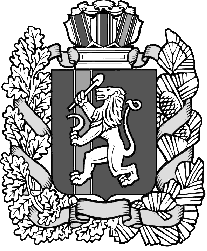 